Job Opportunity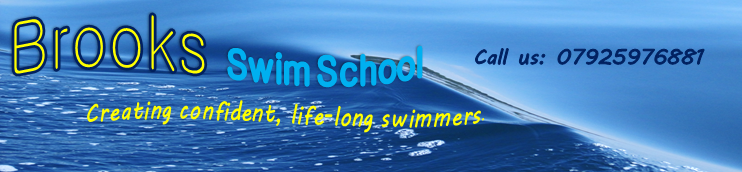 Brooks Swim School is currently seeking an ASA/STA level 1 or level 2 swimming teacher for work in Luton starting in April. We are looking for someone who is committed and enthusiastic to teach or assist with our small classes of children and adults. We are currently looking for someone to work on Friday evenings between 5-8pm with some extra work available on Sundays for the right candidate. Location: Denbigh High school, LutonPay: Pay is dependent on qualifications and experience and starts at £13 per hour for a level 1 and £16 per hour for a level 2 teacher. If you are interested in applying or discussing the position further please contact Daisy on 07925 976881 or email daisybrooks@hotmail.com